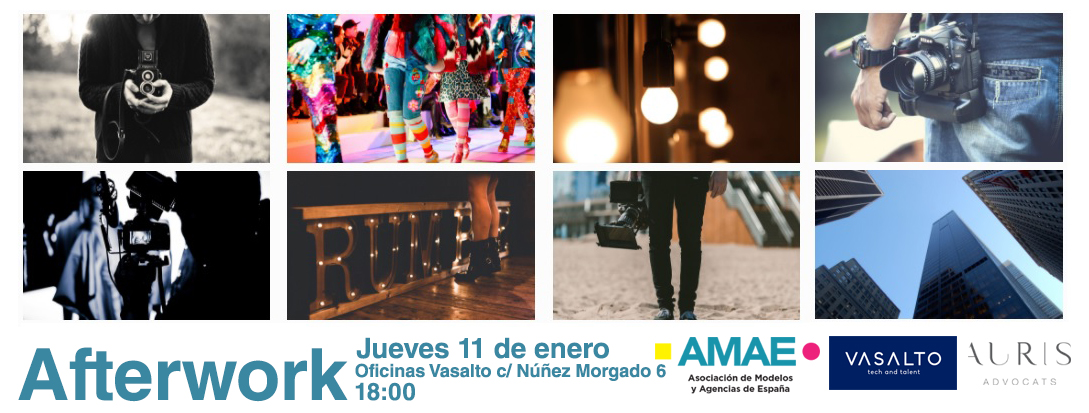 18.00:  Recepción
18.10:  Introducción y Contexto de las Agencias de Modelos (Tarifas) – Joan Saula
18.20:  Cumplimiento Normativo. Derechos de Imagen y Fiscalidad  – Felipe Caballero
18.35:  Modelos de Gestión y Plataforma Tecnológica  – Felipe Caballero
–  La Contabilidad del Futuro y el Control de tu Negocio
–  Facturación Optimizada y Segura. Formas de facturación
–  La Firma Electrónica de documentos: Elimina el papel
19.00:  La Nueva Normativa en Materia de Protección de Datos – Xavier Saula
19.15:  Conclusiones y Debate
19.30:  Cóctel